МИНИСТЕРСТВО ОБРАЗОВАНИЯ И НАУКИ АЛТАЙСКОГО КРАЯПРИКАЗот 15 ноября 2023 г. N 60-ПОБ УТВЕРЖДЕНИИ СТАНДАРТА ОКАЗАНИЯ ГОСУДАРСТВЕННОЙ УСЛУГИ"РЕАЛИЗАЦИЯ ДОПОЛНИТЕЛЬНЫХ ПРОФЕССИОНАЛЬНЫХ ПРОГРАММПОВЫШЕНИЯ КВАЛИФИКАЦИИ"В соответствии с пунктом 5.1 Положения об условиях, порядке формирования и финансового обеспечения выполнения государственного задания в отношении краевых государственных учреждений, утвержденного постановлением Администрации Алтайского края от 05.05.2011 N 246, приказываю:1. Утвердить стандарт оказания государственной услуги "Реализация дополнительных профессиональных программ повышения квалификации" (приложение).2. Признать утратившими силу приказы Министерства образования и науки Алтайского края:от 31.07.2017 N 1004 "Об утверждении стандарта качества оказания государственной услуги по предоставлению дополнительного профессионального образования";от 05.06.2019 N 14-П "О внесении изменений в приказ Министерства образования и науки Алтайского края от 31.07.2017 N 1004";от 23.11.2021 N 63-П "О внесении изменений в приказ Министерства образования и науки Алтайского края от 31.07.2017 N 1004";от 24.05.2023 N 34-П "О внесении изменения в приказ Министерства образования и науки Алтайского края от 31.07.2017 N 1004".3. Настоящий приказ подлежит опубликованию на "Официальном интернет-портале правовой информации" (www.pravo.gov.ru).МинистрС.П.ГОВОРУХИНАПриложениек ПриказуМинистерства образованияи науки Алтайского краяот 15 ноября 2023 г. N 60-ПСТАНДАРТОКАЗАНИЯ ГОСУДАРСТВЕННОЙ УСЛУГИ "РЕАЛИЗАЦИЯ ДОПОЛНИТЕЛЬНЫХПРОФЕССИОНАЛЬНЫХ ПРОГРАММ ПОВЫШЕНИЯ КВАЛИФИКАЦИИ"1. Наименование государственной услуги и цель ее оказания1.1. Наименование государственной услуги - "Реализация дополнительных профессиональных программ повышения квалификации" (далее - "государственная услуга").1.2. Государственная услуга оказывается краевыми государственными учреждениями, в отношении которых Министерство образования и науки Алтайского края (далее - "Министерство") осуществляет полномочия учредителя, реализующими дополнительные профессиональные программы повышения квалификации (далее - "организация").1.3. Государственная услуга предоставляется в целях:совершенствования и (или) получения новой компетенции, необходимой для профессиональной деятельности, и (или) повышения профессионального уровня в рамках имеющейся квалификации.2. Правовые основы оказания государственной услугиГосударственная услуга предоставляется в соответствии со следующими нормативными правовыми актами:Конституция Российской Федерации;Федеральный закон от 29.12.2012 N 273-ФЗ "Об образовании в Российской Федерации";постановление Правительства Российской Федерации от 18.09.2020 N 1490 "О лицензировании образовательной деятельности";приказ Министерства образования и науки Российской Федерации от 01.07.2013 N 499 "Об утверждении Порядка организации и осуществления образовательной деятельности по дополнительным профессиональным программам";закон Алтайского края от 04.09.2013 N 56-ЗС "Об образовании в Алтайском крае".3. Требования к законности и безопасности оказаниягосударственной услуги3.1. Организация обладает автономией, предусмотренной статьей 28 Федерального закона от 29.12.2012 N 273-ФЗ "Об образовании в Российской Федерации" (далее - "Федеральный закон N 273-ФЗ").3.2. Организация при реализации образовательных программ свободна в определении содержания образования, выборе образовательных технологий, а также в выборе учебно-методического обеспечения, если иное не установлено Федеральным законом N 273-ФЗ.Содержание дополнительной профессиональной программы определяется образовательной программой, разработанной и утвержденной организацией, если иное не установлено Федеральным законом N 273-ФЗ и другими федеральными законами, с учетом потребностей лица, организации, по инициативе которых осуществляется дополнительное профессиональное образование.3.3. Организация осуществляет свою деятельность в соответствии с Федеральным законом N 273-ФЗ, приказом Министерства образования и науки Российской Федерации от 01.07.2013 N 499 "Об утверждении Порядка организации и осуществления образовательной деятельности по дополнительным профессиональным программам", иным законодательством Российской Федерации в сфере образования.3.4. Организация несет ответственность в установленном законодательством Российской Федерации порядке за невыполнение или ненадлежащее выполнение функций, отнесенных к ее компетенции, за жизнь и здоровье слушателей при освоении образовательной программы, в том числе при проведении практической подготовки слушателей, а также за жизнь и здоровье работников организации при реализации образовательной программы, в том числе при проведении практической подготовки слушателей, за реализацию не в полном объеме образовательных программ в соответствии с учебным планом, качество образования. За нарушение или незаконное ограничение права на образование и предусмотренных законодательством об образовании прав и свобод слушателей, нарушение требований к организации и осуществлению образовательной деятельности организация и ее должностные лица несут административную ответственность в соответствии с Кодексом Российской Федерации об административных правонарушениях.3.5. Организация вправе применять в своей деятельности электронный документооборот, который предусматривает создание, подписание, использование и хранение документов, связанных с деятельностью организации в электронном виде без дублирования на бумажном носителе, если иное не установлено Федеральным законом N 273-ФЗ.Решение о введении электронного документооборота и порядок его осуществления утверждаются организацией по согласованию с Министерством.4. Требования к доступности государственной услугидля потребителей4.1. Обучение по образовательным программам осуществляется в соответствии с Федеральным законом N 273-ФЗ, приказом Министерства образования и науки Российской Федерации от 01.07.2013 N 499 "Об утверждении Порядка организации и осуществления образовательной деятельности по дополнительным профессиональным программам".5. Требования к уровню информационного обеспеченияпотребителей государственной услуги5.1. Информирование потребителей государственной услуги осуществляется организацией в соответствии с Федеральным законом N 273-ФЗ, постановлением Правительства Российской Федерации от 20.10.2021 N 1802 "Об утверждении Правил размещения на официальном сайте образовательной организации в информационно-телекоммуникационной сети "Интернет" и обновления информации об образовательной организации, а также о признании утратившими силу некоторых актов и отдельных положений некоторых актов Правительства Российской Федерации".6. Требования к условиям оказания услуги,в том числе кадровым, материально-техническим6.1. Требования к условиям оказания государственной услуги, в том числе к кадровым, материально-техническим, установлены Федеральным законом N 273-ФЗ, постановлением Правительства Российской Федерации от 18.09.2020 N 1490 "О лицензировании образовательной деятельности".7. Требования к процедурам (этапам, мероприятиям),выполняемым при оказании государственной услуги7.1. Государственная услуга осуществляется в организациях.7.2. Формы обучения при оказании государственной услуги определяются организацией самостоятельно, если иное не установлено законодательством Российской Федерации в сфере образования.7.3. Требования к оказанию государственной услуги установлены Федеральным законом N 273-ФЗ, приказом Министерства образования и науки Российской Федерации от 01.07.2013 N 499 "Об утверждении Порядка организации и осуществления образовательной деятельности по дополнительным профессиональным программам".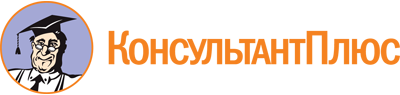 Приказ Минобрнауки Алтайского края от 15.11.2023 N 60-П
"Об утверждении стандарта оказания государственной услуги "Реализация дополнительных профессиональных программ повышения квалификации"Документ предоставлен КонсультантПлюс

www.consultant.ru

Дата сохранения: 30.01.2024
 